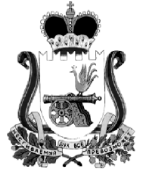 СОВЕТ ДЕПУТАТОВТАЛАШКИНСКОГО СЕЛЬСКОГО ПОСЕЛЕНИЯСМОЛЕНСКОГО РАЙОНА СМОЛЕНСКОЙ ОБЛАСТИРЕШЕНИЕ27 ноября 2018 года	                                                                                               № 29Рассмотрев основные показатели прогноза социально-экономического развития Талашкинского сельского поселения Смоленского района Смоленской области на 2019-2021 годы, руководствуясь ФЗ №131 от 06.10.2003года  « Об общих принципах организации местного самоуправления в Российской Федерации», статьей 173 Бюджетного кодекса Российской Федерации, Уставом Талашкинского сельского поселения Смоленского района Смоленской области, Совет депутатов Талашкинского сельского поселения Смоленского района Смоленской областиРЕШИЛ:      1. Утвердить основные показатели прогноза социально-экономического развития Талашкинского сельского поселения  Смоленского района Смоленской области на 2019-2021 годы согласно приложению.     2. Настоящее решение вступает в силу с момента его обнародования.Глава муниципального образованияТалашкинского сельского поселенияСмоленского района Смоленской области _______________ И.Ю.БабиковаПриложение №1 к решению Совета депутатов Талашкинского сельского поселения  Смоленского района Смоленской области № 29   от  27.11.2018г. «О принятии прогноза социально-экономического развития Талашкинского сельского поселения Смоленского района Смоленской области на 2019-2021 годы»О принятии прогноза социально-экономического развития Талашкинского  сельского поселения Смоленского района  Смоленской области на 2019-2021 годыПоказателиЕдиница измерения2019 г. оценкаПоказателиЕдиница измерения2019 г. оценкапрогноз2020 г.прогноз2021 г.1. Демография и занятость населенияЧисленность  населения (среднегодовая)человек246924902511Среднесписочная численность работников организаций (без внешних совместителей) человекФонд начисленной заработной платы по организациям, не относящимся к субъектам малого предпринимательствамлн.руб. 98,67103,9110,552. Материальное производствоОбъем  отгруженных товаров собственного производства, выполненных работ и услуг :-Раздел В: Добыча полезных ископаемыхтыс. руб.в ценах соотв. лет.  -Раздел С: Обрабатывающие производстватыс.руб.в ценах соот. лет120281271313420 -Раздел Е: Водоснабжение; водоотведение, организация сбора и утилизации отходов, деятельность по ликвидации загрязненийтыс.руб. в ценах соот. лет.732877918281 Продукция с/х-ва в хозяйствах всех категориймлн.руб.в ценах соот. лет.193,53202,72213,393. Потребительский рынокОборот розничной торговли  по организациям, не относящимся к субъектам малого предпринимательствамлн. руб. в ценах соответствующих лет21,4923,3825,62Объем платных услуг населению по организациям, не относящимся к субъектам малого предпринимательствамлн. руб. в ценах соответствующих лет7,828,348,6